СУМСЬКА МІСЬКА РАДА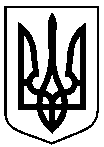 СУМСЬКА ПОЧАТКОВА ШКОЛА № 32 СУМСЬКОЇ МІСЬКОЇ РАДИ(СПШ № 32 СМР)вул. Холодногірська, 47, м. Суми, 40004,  тел. (0542) 77 04 85     е-mail: nvk.vesnjanka@meta.ua  Код ЄДРПУ 31548429 01.06.2023  № 01-22/122                                                                                                                    на № ___ від ___ ________ 2023Управління освіти і наукиСумської міської ради     Відділ з питань   енергозбереження      та   експлуатації будівельВ.о. директора  			  Алла ГОНЧАРЕНКОТкаченко Тетяна 0993580444Назва ресурсутравень2022 рокутравень2023 рокуЗатверджені обсяги споживання на травень 2023 рокуПричина перевитрати/економії порівняно з попереднім рокомПричина перевитрати/економії порівняно з затвердженими обсягами споживанняТеплова енергія0  Гкал0  Гкал0  ГкалУ зв’язку з  введенням  військового стану  опалення було вимкнуто 30.03.2022Електрична енергія868 кВт825  кВт1872  кВтУ зв’язку з  введенням  військового стану  заклад працював в режимі чергуваннязаклад працює в режимі змішаного навчання, харчоблок не працюєХолодне водопостачання46 м³137  м³102 м³У зв’язку з  введенням  військового стану  заклад працював в режимі чергуваннязменшення затверджених обсягів енергоспоживанняГаряче водопостачання0 м³0  м³15 м³У зв’язку з  введенням  військового стану  заклад працював в режимі чергуваннявідсутнє гаряче водопостачання